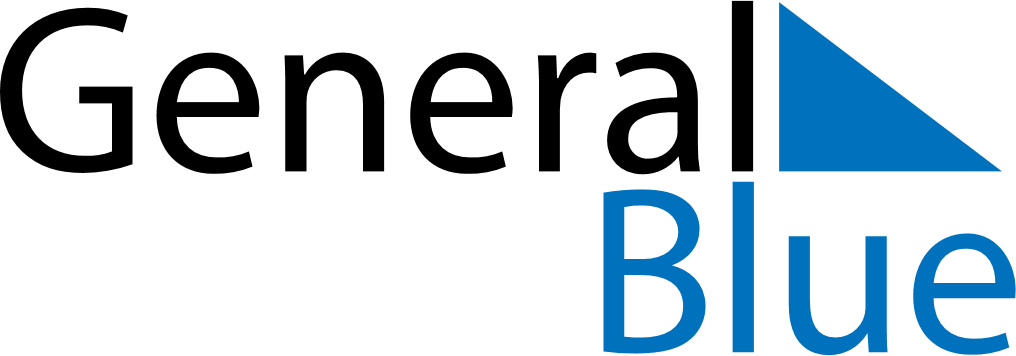 July 2028July 2028July 2028ZambiaZambiaMondayTuesdayWednesdayThursdayFridaySaturdaySunday123456789Heroes’ DayUnity Day10111213141516171819202122232425262728293031